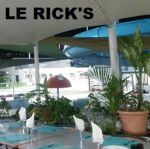 GRILLE D’ANALYSE DE LA SEQUENCE DE MANAGEMENTDU CAS  RESTAURANT « LE RICK’S »DE LA PISCINE DE KOUTANALYSE DE LA SEANCE N° 1SEANCE 1PARTIE DE COURS CONCERNEE (plan)CAPACITES VISEESNOTIONSOBJECTIFSS1(19/07)I Le diagnostic interne A Analyse des ressources -Caractériser les compétences et les ressources disponibles- Repérer des éléments du DIDiagnostic interneRessourcesCompétences-Identifier les différents éléments du DIDémarches d’apprentissagesEvaluationEvaluationAnalyseDémarches d’apprentissagesEléments d’appréciationNiveau d’appréciationAnalysePrésentation du contexte de départCompréhensionAttractivité Clair Pas clairement compris par tous Importante  Moyenne  FaiblePrésentation des objectifsCompréhension des              Objectifs notionnels :- Objectifs méthodologiques :      - Objectifs opérationnels : Importante  Moyenne  Faible Importante  Moyenne  Faible  Importante  Moyenne  FaibleAcquis antérieurs( réactivation)- Pré-requis  1ere SDG /MDO ( notions de ressources,compétences) :          - Pré-requis  Term MDO          :  satisfaisante Moyennement satisfaisante   satisfaisante Moyennement satisfaisanteObservation/ AnalyseCompréhension des documentsExploitation des documentsParticipation orale (correction) Claire  Moyenne  Faible Facile  Globalement difficile Difficile Importante  Moyenne   FaibleActivités de synthèseCompréhension de la consigneDegré d’autonomieRéinvestissement des notions clés Claire  Moyennement claire Pas claire Important  Moyen  Faible Pertinent  faible ,peu pertinent très faible